General Information:Full name (All First, Middle, and Last Names): Identification Number Date of Birth: Date/Month/YearAcademic Title: Academic Institution where employed:Position or Job Title: City and Country: Mailing Address: Contact telephone number:E-mail address: Please list your academic articles published in accordance with the Vancouver Protocol in the last two years. Please include each article’s ISSN.PUBLICATIONS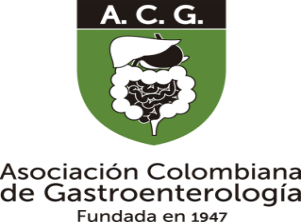 COLOMBIAN REVIEW OF GASTROENTEROLOGYCOLOMBIAN REVIEW OF GASTROENTEROLOGYAUTHOR INFORMATION FORMAUTHOR INFORMATION FORMCode: FT-055Version: 001Date of Approval: July 3, 2012